RIDER APPLICATION 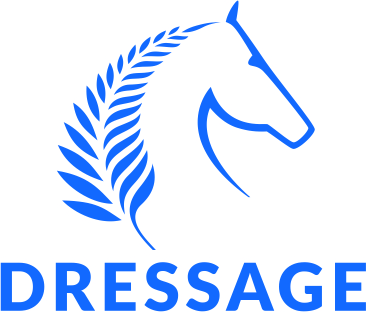 SELF FUNDED TEAM TO QUEENSLAND YOUTH CHAMPIONSHIPS https://www.qld.equestrian.org.au/dressage/youth-championships29/30th June 2019 at Queensland State Equestrian Centre, Caboolture (near Brisbane)Applicant Rider will be min 16yrs at 1 Jan 2019, and 21yrs and under 1 Aug 2019 and will have a demonstrated performance record at Level 5 and above Agree to all to abide by all event and team conditions and instructions by team officials. Agree to abide by all ESNZ Dressage rules, ESNZ General Regulations and Clean Sport rules, welfare of the horse and social media policies. Agree that I understand I must be respectful to loan horse owners at all times and follow instructions regarding my loan horse                  Signature: Send application by email to dressage@nzequestrian.org.nz  no later than 5pm Wednesday 1st May    Name Post AddressEmail Mobile AgeDOBCurrent Horse/s  Level CompetingHighest level competed Any previous loan horse experience in team,  or riding other horses What is your motivation to be in this team?